UCode8 (NXP)128 Bit32 bit32 bit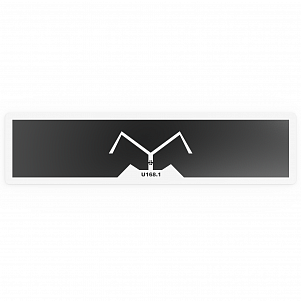 